 

Предоставление государственной услуги по выдаче справок о наличии (отсутствии) судимости и (или) факта уголовного преследования либо прекращении уголовного преследования в штабе ОМВД организовано в электронном виде. Данная услуга оказывается в письменном формате только гражданам, у которых нет необходимых документов для регистрации на ЕПГУ, либо отсутствует возможность регистрации на сервере.
Услуги МВД: 
* Справки об отсутствии (снятии) 
судимости в МВД.
* Дактилоскопия
Наши плюсы:
* Все можно сделать не выходя из дома
* Оперативность. Услуги можно получать 
гораздо быстрее.
* Доступность. Больше не надо ждать
свою очередь.
* Универсальность. Список услуг 
постоянно пополняется
* Все доступно и бесплатно
При себе иметь:
- СНИЛС (страховое свидетельство)
- Паспорт (копия )
- Телефон(для регистрации)

Наш адрес: г.Артемовский, ул.Мира,15 а
Телефон: 8 (343) 2- 20-75
ПН-ЧТ с 9-18, ПТ с 9-17
На Едином портале государственных и муниципальных услуг https://www.gosuslugi.ru/ Вы можете получить большинство оказываемых федеральными и муниципальными органами услуг, не отходя от своего компьютера. Оплачивать пошлины на государственные услуги можно со скидкой 30 %. ( Оплатить можно по мобильному телефону, электронным кошельком, банковскими картами.)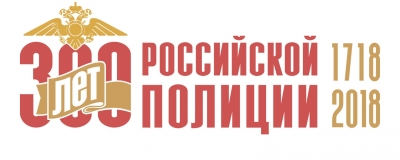 Единый портал госуслуг России www.gosuslugi.ru 